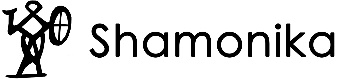 Betalnings- och avbokningsregler hos Shamonika
Betalnings- och avbokningsregler gäller för kursen Medicinhjulet med healing och ceremonier

Anmälningsavgift:
Om du vill gå kursen medicinhjulet med healing och ceremonier anmäler du dig till hela kursen med alla fyra delkurser via bokningsformuläret på min hemsida Shamonika.se. Anmälan är bindande och anmälningsavgiften återbetalas ej. Efter att du anmält dig skickar jag en faktura på anmälningsavgiften till dig. Anmälningsavgiften på 1600 kr ska betalas inom 10 dagar från fakturadatum. Fakturan skickas till din epost eller per post. 

Betalning av kursen:
Jag har valt att kursens fyra delkurser betalas med en avgift på 2700 kr för varje delkurs. Avgiften för delkursen ska vara mig tillhanda senast 3 veckor innan kursstart. Fakturan skickas till din angivna epost eller per post. Genom att du anmäler och betalar anmälningsavgiften godkänner du mina avbokningsregler.

Avbokning av kursen:
Om du måste avboka dig från kursen. Måste avbokning ske minst 30 dagar före första delkurs syd. Om avbokning sker utan giltigt läkarintyg debiteras du hela kursavgiften för alla fyra delkurser.
Återbetalning
Om jag måste ställa in kursen av någon personlig anledning betalar jag tillbaka hela kursavgiften för de delkurser som ännu inte påbörjats.Sjukdom:
Om du blir sjuk och inte längre kan gå kursen (eller delar av kursen) och du vill ha kursavgifterna återbetalda behöver du uppvisa ett giltigt läkarintyg. 

Avsluta kursen:
Väljer du av någon anledning avsluta under pågående kurs kommer jag att fakturera dig för de resterande delkurserna. Fakturan ska då betalas inom 10 dagar från fakturadatum. 